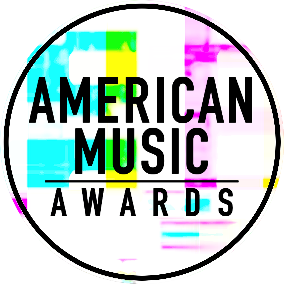 2017 AMERICAN MUSIC AWARD NOMINEE STATISTICS2017 NOMINATIONS FAST FACTS ALL-TIME RECORD HOLDERS BY CATEGORYTOP 10 AMA WINNERS OF ALL TIME (1974–2016)NOMINATIONS IN NUMERICAL ORDER NOMINATIONS IN ALPHABETICAL ORDER 2017 NOMINATIONS FAST FACTS: “BRUNO MARS, ED SHEERAN, THE CHAINSMOKERS, KENDRICK LAMAR OR DRAKE COULD TAKE HOME THE BIGGEST AWARD OF THE NIGHT FOR THE FIRST TIME IN THEIR CAREERS”Artist of the Year nominees Bruno Mars, Ed Sheeran, The Chainsmokers, Kendrick Lamar and Drake could take home the biggest award of the night for the first time.  Ed Sheeran was nominated for Artist of the Year in 2015, and Drake was nominated twice before in 2012 and 2016. Taylor Swift is the current record holder for most wins in the Artist of the Year category with 3 wins.     “COUNTRY SUPERSTARS JASON ALDEAN, A 10-TIME AMERICAN MUSIC AWARD NOMINEE, AND 7-TIME AMERICAN MUSIC AWARD NOMINEE MIRANDA LAMBERT, COULD WIN THEIR FIRST AMA EVER THIS YEAR”Jason Aldean, who’s up against Chris Stapleton and Keith Urban for Favorite Album – Country, and Miranda Lambert, who goes head to head with Carrie Underwood and Maren Morris for Favorite Female Artist – Country, could each win their first AMA ever if they win in their categories this year.“WILL 9-TIME AMERICAN MUSIC AWARD NOMINEE COLDPLAY WIN THEIR FIRST AMERICAN MUSIC AWARD EVER THIS YEAR?”9-time AMA nominee Coldplay could be a first-time American Music Award winner this year if they take home the award for Tour of the Year or Favorite Duo or Group – Pop/Rock.  “NIALL HORAN COULD WIN HIS FIRST AMERICAN MUSIC AWARD AS A SOLO ARTIST”Nominated for New Artist of the Year Presented by T-Mobile, Niall Horan, of 7-time AMA-winning group One Direction, could take home his first American Music Award as a solo artist. “WHICH ARTIST COULD TIE CALVIN HARRIS’ RECORD FOR MOST WINS (2) IN THE FAVORITE ARTIST – EDM CATEGORY?”The Chainsmokers, who won their first AMA last year, could tie Calvin Harris’ record for most wins (2) in the Favorite Artist – Electronic Dance Music category should they take home the award this year. ALL-TIME RECORD HOLDERS BY CATEGORY:ARTIST OF THE YEARTaylor Swift is the current record holder for most wins in the Artist of the Year category with 3 wins.  It will be the first win in this category for nominees Bruno Mars, Ed Sheeran, The Chainsmokers, Kendrick Lamar and Drake, should they take home the award this year.  Ed Sheeran was nominated for Artist of the Year in 2015, and Drake was nominated twice before in 2012 and 2016.   NEW ARTIST OF THE YEARThis year, Niall Horan, Rae Sremmurd, James Arthur, Post Malone and Julia Michaels are nominated in this category.  Previous winners include Shania Twain, Alicia Keys, Pearl Jam, Stone Temple Pilots, Ariana Grande, Dr. Dre and Dixie Chicks.COLLABORATION OF THE YEARJustin Bieber could capture the title of most wins in this category should he take home the award for one of the two nominated songs on which he’s featured, “Despacito” or “I’m the One”.  Justin previously won Collaboration of the Year in 2015 for “Where Are Ü Now”.TOUR OF THE YEARBeyoncé was the first artist to win this award when it was introduced last year.  This year, Garth Brooks, Coldplay and U2 vie for the trophy.VIDEO OF THE YEARLionel Richie holds the record for most wins (6) in the Video of the Year category.  Luis Fonsi & Daddy Yankee, Bruno Mars and Ed Sheeran are up for the award this year.FAVORITE MALE ARTIST – POP/ROCK Michael Jackson, Justin Bieber, Barry Manilow, Eric Clapton and Michael Bolton are the current record holders for most wins in the Favorite Male Artist – Pop/Rock category with 3 wins each.  This will be Bruno Mars’ and Ed Sheeran’s second and Drake’s first win in this category should they take home the award.FAVORITE FEMALE ARTIST – POP/ROCKWhitney Houston and Olivia Newton John are the current record holders for most wins in the Favorite Female Artist – Pop/Rock category with 4 wins each.  This will be Lady Gaga’s or Rihanna’s second win in this category should they take home the award. First-time nominee Alessia Cara could take home her first AMA if she wins.FAVORITE DUO OR GROUP – POP/ROCKOne Direction, Aerosmith and Black Eyed Peas lead with 3 wins each in the Favorite Duo or Group – Pop/Rock category.  Should 2017 nominees The Chainsmokers, Imagine Dragons or Coldplay win, it will be their first award in this category, and Coldplay’s first ever AMA win.FAVORITE ALBUM – POP/ROCK Michael Jackson and Justin Bieber are the current record holders for most wins in the Favorite Album – Pop/Rock category with 3 wins each.  It will be the first win in this category for Drake, Bruno Mars or The Weeknd.FAVORITE SONG – POP/ROCK Whitney Houston (I Wanna Dance with Somebody,” “I Will Always Love You”), Boyz II Men (“End of the Road,” “I’ll Make Love to You”) and Lionel Richie (“Truly,” “Endless Love”) are tied for the most wins in this category with 2 each.  This will be Justin Bieber’s second win, and Luis Fonsi’s, Daddy Yankee’s and Ed Sheeran’s first in this category should they take home the award this year. Justin previously won for “Love Yourself” in 2016.FAVORITE MALE ARTIST – COUNTRYGarth Brooks is the current record holder for most wins in the Favorite Male Artist – Country category with 8 wins.  Keith Urban will take home the award in this category for the second time and Sam Hunt and Thomas Rhett for the first time should they win this year.FAVORITE FEMALE ARTIST – COUNTRYReba McEntire is the current record holder for most wins in the Favorite Female Artist – Country category with 11 wins. With 4 wins in this category under her belt, Carrie Underwood could win her fifth award in this category, and Miranda Lambert and Maren Morris their first AMA ever this year.FAVORITE DUO OR GROUP - COUNTRY Alabama is the current record holder for most wins in the Favorite Duo or Group – Country category with 17 wins.  Florida Georgia Line could win for a third time in this category, and Little Big Town or Old Dominion their first, should they take home the award this year.FAVORITE ALBUM - COUNTRY Kenny Rogers and Carrie Underwood are tied for most wins in the Favorite Album – Country category with 5 wins each. This year will mark Jason Aldean’s, Chris Stapleton’s or Keith Urban’s first ever win in this category.FAVORITE SONG – COUNTRYKenny Rogers leads in this category with 5 all-time wins.  Nominees Sam Hunt, Jon Pardi or Keith Urban will take home their first win ever in this category, this year.FAVORITE ARTIST – RAP/HIP-HOPNicki Minaj, M.C. Hammer and Eminem are the current record holders for most wins in the Favorite Artist – Rap/Hip-Hop category with 3 wins each.  Drake could beat out fellow 2017 nominees Kendrick Lamar and Migos this year for his second win ever in this category.FAVORITE ALBUM – RAP/HIP-HOP Nicki Minaj is the current record holder for most wins in the Favorite Album – Rap/Hip-Hop category with 3 wins.  This will be Drake’s second win and Kendrick Lamar’s and Migos’ first win in this category should they take home the award at the 2017 American Music Awards.FAVORITE SONG – RAP/HIP-HOP Drake holds the record with 1 win in this category, which was introduced in 2016.  2017 nominees DJ Khaled, Kendrick Lamar and Rae Sremmurd could tie with Drake if they win this year.FAVORITE MALE ARTIST – SOUL/R&B Luther Vandross is the current record holder for most wins in the Favorite Male Artist – Soul/R&B category with 7 wins.  The Weeknd could win his second award in this category this year, while it would be Bruno Mars’ and Childish Gambino’s first.FAVORITE FEMALE ARTIST – SOUL/R&B Rihanna is the current record holder for most wins in the Favorite Female Artist – Soul/R&B category with 6 wins.  Newcomer Kehlani could beat out current reigning titleholder Rihanna and 4-time Favorite Female Artist – Soul/R&B winner Beyoncé, if she wins this year.FAVORITE ALBUM – SOUL/R&B Michael Jackson leads the Favorite Album – Soul/R&B category with 4 all-time wins.  This year, The Weeknd could beat out first-time Favorite Album – Soul/R&B nominees, Childish Gambino and Bruno Mars, for his second win in this category.FAVORITE SONG – SOUL/R&B Michael Jackson holds the record for most wins (3) in this category.  2017 nominees Khalid, Bruno Mars and The Weeknd are all first-time nominees in this category.  FAVORITE ARTIST - ALTERNATIVE ROCKLinkin Park is the current record holder for most wins in the Favorite Artist – Alternative Rock category with 5 wins. They have a chance to break their own record at the 2017 AMAs for most wins (6) in this category. Fellow nominees Imagine Dragons could win their third award in this category, and Twenty One Pilots could win their second should they take home the award this year.FAVORITE ARTIST - ADULT CONTEMPORARY Celine Dion holds the record for most wins in the Favorite Artist – Adult Contemporary category with 4 wins. Nominee Shawn Mendes could win his first AMA ever should he take home the award this year, and it would be Bruno Mars’ and Ed Sheeran’s first win in this category.FAVORITE ARTIST - LATIN Enrique Iglesias is the current record holder for the Favorite Artist – Latin category with 8 wins.  Shakira could beat fellow nominees Daddy Yankee and Luis Fonsi for her fifth all-time win in this category.FAVORITE ARTIST – CONTEMPORARY INSPIRATIONALCasting Crowns is the current record holder for most wins in the Favorite Artist – Contemporary Inspirational category with 4 wins.  MercyMe could win their third AMA ever should they beat Lauren Daigle and Chris Tomlin this year.  FAVORITE ARTIST – ELECTRONIC DANCE MUSIC (EDM)Calvin Harris is the current record holder for most wins in the Favorite Artist – Electronic Dance Music (EDM) category with 2 wins.  Should The Chainsmokers win this year, they will tie with Calvin Harris for most wins ever in this category.  The duo won this category last year at the 2016 American Music Awards.  This is DJ Snake’s first ever AMA nomination. TOP SOUNDTRACKWhitney Houston won 3 awards for “The Bodyguard” soundtrack in 1994 in the Adult Contemporary, Pop/Rock and Soul/R&B categories. This year, “Moana,” “Trolls” and “Guardians of the Galaxy, Vol. 2: Awesome Mix Vol. 2” are up for the award. TOP 10 AMA WINNERS OF ALL TIME (1974–2016):Michael Jackson – 24 wins total, the most AMA wins of any artist in history; Leads the Favorite Album – Pop/Rock category with 3 wins; Leads the Favorite Album – Soul/R&B category with 4 wins; Leads the Favorite Single – Soul/R&B category with 3 wins; Won Artist of the Century in 2002Alabama – 23 wins total; Leads the Favorite Duo or Group – Country category with 17 wins, 14 of which are consecutive from 1983-1996Whitney Houston – 21 wins total, the most AMA wins of any female artist in historyTaylor Swift – 19 wins total; Leads the Artist of the Year category with 3 wins; Won Dick Clark Award for Excellence in 2014 Kenny Rogers – 19 wins total; Leads the Favorite Album – Country category with 5 wins and the Favorite Single – Country category, also with 5 winsGarth Brooks – 17 wins total; Leads the Favorite Male Artist – Country category with 8 wins, 6 of which are consecutive from 1992-1997; Won Artist of the Decade in 2000Reba McEntire – 15 wins total; Leads the Favorite Female Artist – Country category with 11 wins, 9 of which are consecutive from 1988-1996; Reba McEntire and Lionel Richie tie as record holders with 15 wins eachLionel Richie – 15 wins total; Lionel Richie and Reba McEntire tie as record holders with 15 wins eachJustin Bieber – 12 wins total; 3 wins for Favorite Album – Pop/Rock (2010, 2012, 2016) Rihanna – 12 wins total; Won the Icon Award in 2013; Leads the Favorite Female Artist – Soul/R&B category with 6 winsWillie Nelson – 12 wins total; Won the Award of Appreciation: Farm-Aid in 1986 and Award of Merit in 1989Janet Jackson – 11 wins total; Won the Award of Merit in 2001; Janet Jackson and Stevie Wonder tie as record holders with 11 wins each Stevie Wonder – 11 wins total; Won the Award of Merit in 1982; Stevie Wonder and Janet Jackson tie as record holders with 11 wins eachTim McGraw – 11 wins total; 6 wins for Favorite Male Artist – Country (2001, 2002, 2003 (x2), 2005, 2007) Carrie Underwood – 11 wins total; 4 wins for Favorite Female Artist – Country (2007, 2014, 2015, 2016)Mariah Carey – 10 wins total; Received an Award of Achievement in 2000, and one in 2008 for becoming the solo artist with the most number one hits of all timeRandy Travis – 10 wins total; Won Favorite Male Artist – Country three years in a row (1988, 1989, 1990) Olivia Newton-John – 9 wins total; Shares the record for most wins (4) in the Favorite Female Artist – Pop/Rock category with Whitney Houston Luther Vandross – 9 wins total; Leads the Favorite Male Artist – Soul/R&B category   with 7 wins Boyz II Men – 9 wins total; 4 wins for Favorite Duo or Group – Soul/R&B (1993, 1995, 1996, 1998)  NOMINATIONS IN NUMERICAL ORDER:Bruno Mars (8): Artist of the Year, Video of the Year, Favorite Male Artist – Pop/Rock, Favorite Album – Pop/Rock, Favorite Male Artist – Soul/R&B, Favorite Album – Soul/R&B, Favorite Song – Soul/R&B, Favorite Artist – Adult Contemporary Drake (5): Artist of the Year, Favorite Male Artist – Pop/Rock, Favorite Album – Pop/Rock, Favorite Artist – Rap/Hip-Hop, Favorite Album – Rap/Hip-HopKendrick Lamar (5): Artist of the Year, Collaboration of the Year presented by Xfinity, Favorite Artist – Rap/Hip-Hop, Favorite Album – Rap/Hip-Hop, Favorite Song – Rap/Hip-HopEd Sheeran (5): Artist of the Year, Video of the Year, Favorite Male Artist – Pop/Rock, Favorite Song – Pop/Rock, Favorite Artist – Adult ContemporaryThe Chainsmokers (5): Artist of the Year, Collaboration of the Year presented by Xfinity, Favorite Duo or Group – Pop/Rock, Favorite Song – Pop/Rock, Favorite Artist – Electronic Dance Music (EDM)The Weeknd (5): Collaboration of the Year presented by Xfinity, Favorite Album – Pop/Rock, Favorite Male Artist – Soul/R&B, Favorite Album – Soul/R&B, Favorite Song – Soul/R&BJustin Bieber (4): Collaboration of the Year presented by Xfinity (x2), Favorite Song – Pop/Rock, Favorite Song – Rap/Hip-HopDaddy Yankee (4): Collaboration of the Year presented by Xfinity, Video of the Year, Favorite Song – Pop/Rock, Favorite Artist – LatinLuis Fonsi (4): Collaboration of the Year presented by Xfinity, Video of the Year, Favorite Song – Pop/Rock, Favorite Artist – Latin Keith Urban (3): Favorite Male Artist – Country, Favorite Album – Country, Favorite Song – Country Chance the Rapper (2): Collaboration of the Year presented by Xfinity, Favorite Song – Rap/Hip-HopChildish Gambino (2): Favorite Male Artist – Soul/R&B, Favorite Album – Soul/R&BColdplay (2): Tour of the Year, Favorite Duo or Group – Pop/RockDJ Khaled (2): Collaboration of the Year presented by Xfinity, Favorite Song – Rap/Hip-HopHalsey (2): Collaboration of the Year presented by Xfinity, Favorite Song – Pop/RockImagine Dragons (2): Favorite Duo or Group – Pop/Rock, Favorite Artist – Alternative Rock Lil Wayne (2): Collaboration of the Year presented by Xfinity, Favorite Song – Rap/Hip-Hop Migos (2): Favorite Artist – Rap/Hip-Hop, Favorite Album – Rap/Hip-HopQuavo (2): Collaboration of the Year presented by Xfinity, Favorite Song – Rap/Hip-HopRae Sremmurd (2): New Artist of the Year presented by T-Mobile, Favorite Song – Rap/Hip-HopRihanna (2): Favorite Female Artist – Pop/Rock, Favorite Female Artist – Soul/R&BSam Hunt (2): Favorite Male Artist – Country, Favorite Song – Country Alessia Cara (1): Favorite Female Artist – Pop/RockBeyoncé (1): Favorite Female Artist – Soul/R&BCalvin Harris (1): Favorite Artist – Electronic Dance Music (EDM)Carrie Underwood (1): Favorite Female Artist – CountryChris Stapleton (1): Favorite Album – CountryChris Tomlin (1): Favorite Artist – Contemporary InspirationalDaft Punk (1): Collaboration of the Year presented by XfinityDJ Snake (1): Favorite Artist – Electronic Dance Music (EDM) Florida Georgia Line (1): Favorite Duo or Group – CountryGarth Brooks (1): Tour of the Year Guardians of the Galaxy, Vol. 2: Awesome Mix Vol. 2 (1): Favorite Soundtrack Gucci Mane (1): Favorite Song – Rap/Hip-Hop,James Arthur (1): New Artist of the Year presented by T-MobileJason Aldean (1): Favorite Album – CountryJon Pardi (1): Favorite Song – CountryJulia Michaels (1): New Artist of the Year presented by T-MobileKehlani (1): Favorite Female Artist – Soul/R&BKhalid (1): Favorite Song – Soul/R&BLady Gaga (1): Favorite Female Artist – Pop/RockLauren Daigle (1): Favorite Artist – Contemporary Inspirational Linkin Park (1): Favorite Artist – Alternative RockLittle Big Town (1): Favorite Duo or Group – CountryMaren Morris (1): Favorite Female Artist – CountryMaroon 5 (1): Collaboration of the Year presented by XfinityMercyMe (1): Favorite Artist – Contemporary InspirationalMiranda Lambert (1): Favorite Female Artist – CountryMoana (1): Top Soundtrack Niall Horan (1): New Artist of the Year presented by T-Mobile Old Dominion (1): Favorite Duo or Group – CountryPost Malone (1): New Artist of the Year presented by T-MobileShakira (1): Favorite Artist – LatinShawn Mendes (1): Favorite Artist – Adult ContemporaryThomas Rhett (1): Favorite Male Artist – CountryTrolls (1): Top Soundtrack Twenty One Pilots (1): Favorite Artist – Alternative RockU2 (1): Tour of the Year NOMINATIONS IN ALPHABETICAL ORDER (BY FIRST NAME):Alessia Cara (1): Favorite Female Artist – Pop/RockBeyoncé (1): Favorite Female Artist – Soul/R&BBruno Mars (8): Artist of the Year, Video of the Year, Favorite Male Artist – Pop/Rock, Favorite Album – Pop/Rock, Favorite Male Artist – Soul/R&B, Favorite Album – Soul/R&B, Favorite Song – Soul/R&B, Favorite Artist – Adult Contemporary Calvin Harris (1): Favorite Artist – Electronic Dance Music (EDM)Carrie Underwood (1): Favorite Female Artist – CountryChance the Rapper (2): Collaboration of the Year presented by Xfinity, Favorite Song – Rap/Hip-HopChildish Gambino (2): Favorite Male Artist – Soul/R&B, Favorite Album – Soul/R&BChris Stapleton (1): Favorite Album – CountryChris Tomlin (1): Favorite Artist – Contemporary InspirationalColdplay (2): Tour of the Year, Favorite Duo or Group – Pop/RockDaddy Yankee (4): Collaboration of the Year presented by Xfinity, Video of the Year, Favorite Song – Pop/Rock, Favorite Artist – LatinDaft Punk (1): Collaboration of the Year presented by XfinityDJ Khaled (2): Collaboration of the Year presented by Xfinity, Favorite Song – Rap/Hip-HopDJ Snake (1): Favorite Artist – Electronic Dance Music (EDM) Drake (5): Artist of the Year, Favorite Male Artist – Pop/Rock, Favorite Album – Pop/Rock, Favorite Artist – Rap/Hip-Hop, Favorite Album – Rap/Hip-HopEd Sheeran (5): Artist of the Year, Video of the Year, Favorite Male Artist – Pop/Rock, Favorite Song – Pop/Rock, Favorite Artist – Adult ContemporaryFlorida Georgia Line (1): Favorite Duo or Group – CountryGarth Brooks (1): Tour of the Year Guardians of the Galaxy, Vol. 2: Awesome Mix Vol. 2 (1): Favorite Soundtrack Gucci Mane (1): Favorite Song – Rap/Hip-Hop,Halsey (2): Collaboration of the Year presented by Xfinity, Favorite Song – Pop/RockImagine Dragons (2): Favorite Duo or Group – Pop/Rock, Favorite Artist – Alternative Rock James Arthur (1): New Artist of the Year presented by T-MobileJason Aldean (1): Favorite Album – CountryJon Pardi (1): Favorite Song – CountryJulia Michaels (1): New Artist of the Year presented by T-MobileJustin Bieber (4): Collaboration of the Year presented by Xfinity (x2), Favorite Song – Pop/Rock, Favorite Song – Rap/Hip-HopKehlani (1): Favorite Female Artist – Soul/R&BKeith Urban (3): Favorite Male Artist – Country, Favorite Album – Country, Favorite Song – Country Kendrick Lamar (5): Artist of the Year, Collaboration of the Year presented by Xfinity, Favorite Artist – Rap/Hip-Hop, Favorite Album – Rap/Hip-Hop, Favorite Song – Rap/Hip-HopKhalid (1): Favorite Song – Soul/R&BLady Gaga (1): Favorite Female Artist – Pop/RockLauren Daigle (1): Favorite Artist – Contemporary Inspirational Lil Wayne (2): Collaboration of the Year presented by Xfinity, Favorite Song – Rap/Hip-HopLinkin Park (1): Favorite Artist – Alternative RockLittle Big Town (1): Favorite Duo or Group – CountryLuis Fonsi (4): Collaboration of the Year presented by Xfinity, Video of the Year, Favorite Song – Pop/Rock, Favorite Artist – Latin Maren Morris (1): Favorite Female Artist – CountryMaroon 5 (1): Collaboration of the Year presented by XfinityMercyMe (1): Favorite Artist – Contemporary InspirationalMigos (2): Favorite Artist – Rap/Hip-Hop, Favorite Album – Rap/Hip-HopMiranda Lambert (1): Favorite Female Artist – CountryMoana (1): Top Soundtrack Niall Horan (1): New Artist of the Year presented by T-Mobile Old Dominion (1): Favorite Duo or Group – CountryPost Malone (1): New Artist of the Year presented by T-MobileQuavo (2): Collaboration of the Year presented by Xfinity, Favorite Song – Rap/Hip-HopRae Sremmurd (2): New Artist of the Year presented by T-Mobile, Favorite Song – Rap/Hip-HopRihanna (2): Favorite Female Artist – Pop/Rock, Favorite Female Artist – Soul/R&BSam Hunt (2): Favorite Male Artist – Country, Favorite Song – Country Shakira (1): Favorite Artist – LatinShawn Mendes (1): Favorite Artist – Adult ContemporaryThe Chainsmokers (5): Artist of the Year, Collaboration of the Year presented by Xfinity, Favorite Duo or Group – Pop/Rock, Favorite Song – Pop/Rock, Favorite Artist – Electronic Dance Music (EDM)The Weeknd (5): Collaboration of the Year presented by Xfinity, Favorite Album – Pop/Rock, Favorite Male Artist – Soul/R&B, Favorite Album – Soul/R&B, Favorite Song – Soul/R&BThomas Rhett (1): Favorite Male Artist – CountryTrolls (1): Top Soundtrack Twenty One Pilots (1): Favorite Artist – Alternative RockU2 (1): Tour of the Year 